Linear algebra – linking the interpretations/conceptsLinking the interpretations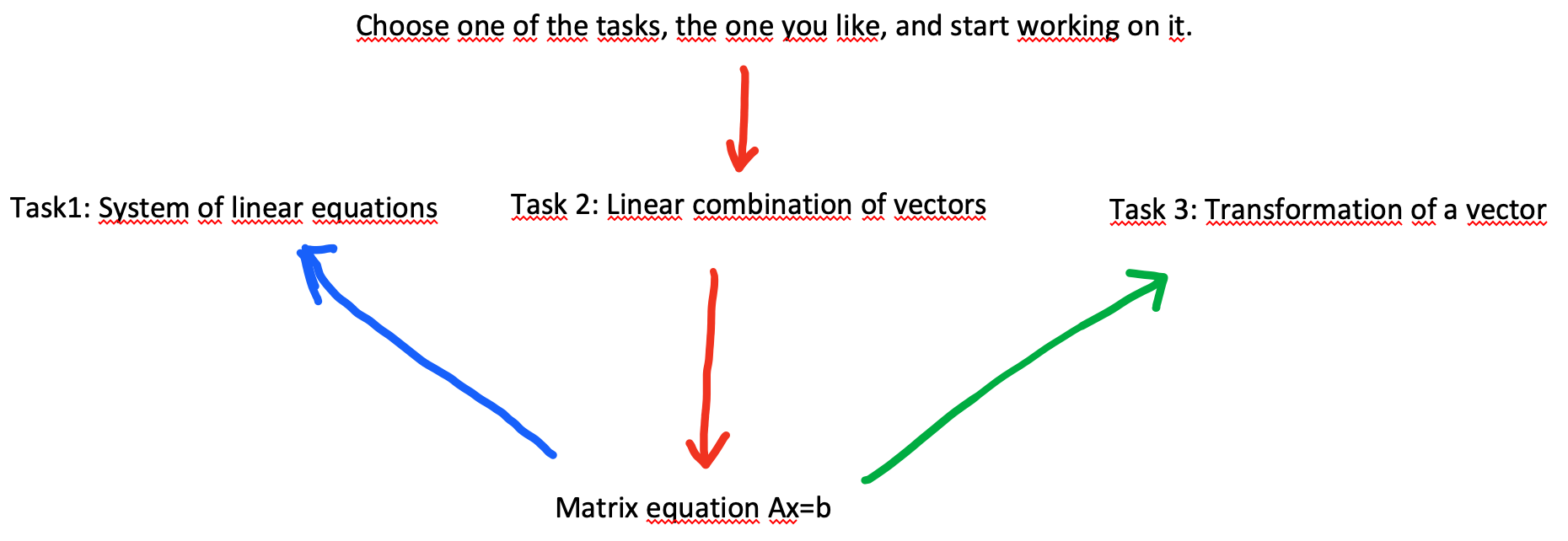 Conclusion: The matrix equation links all three interpretations. It means that although the tasks seem different, they are the same in some sense.Vector of unknowns = intersection coordinates, scale factors vector, original vectorVector on the righthand side = intercept*coefficient at y/z, vector we are trying to obtain as a linear combination, image vectorMatrix = normal vectors to the hyperplanes in rows, vectors we are using for linear combination in columns, transformation/map description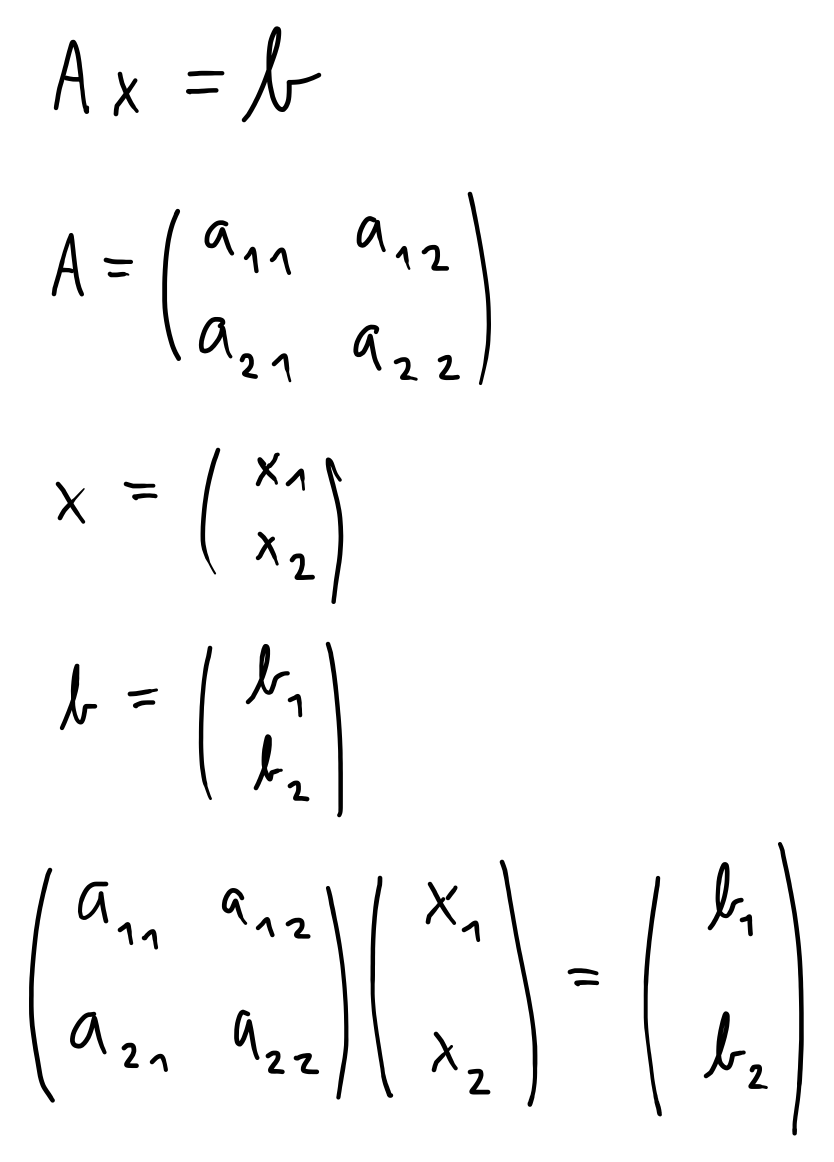 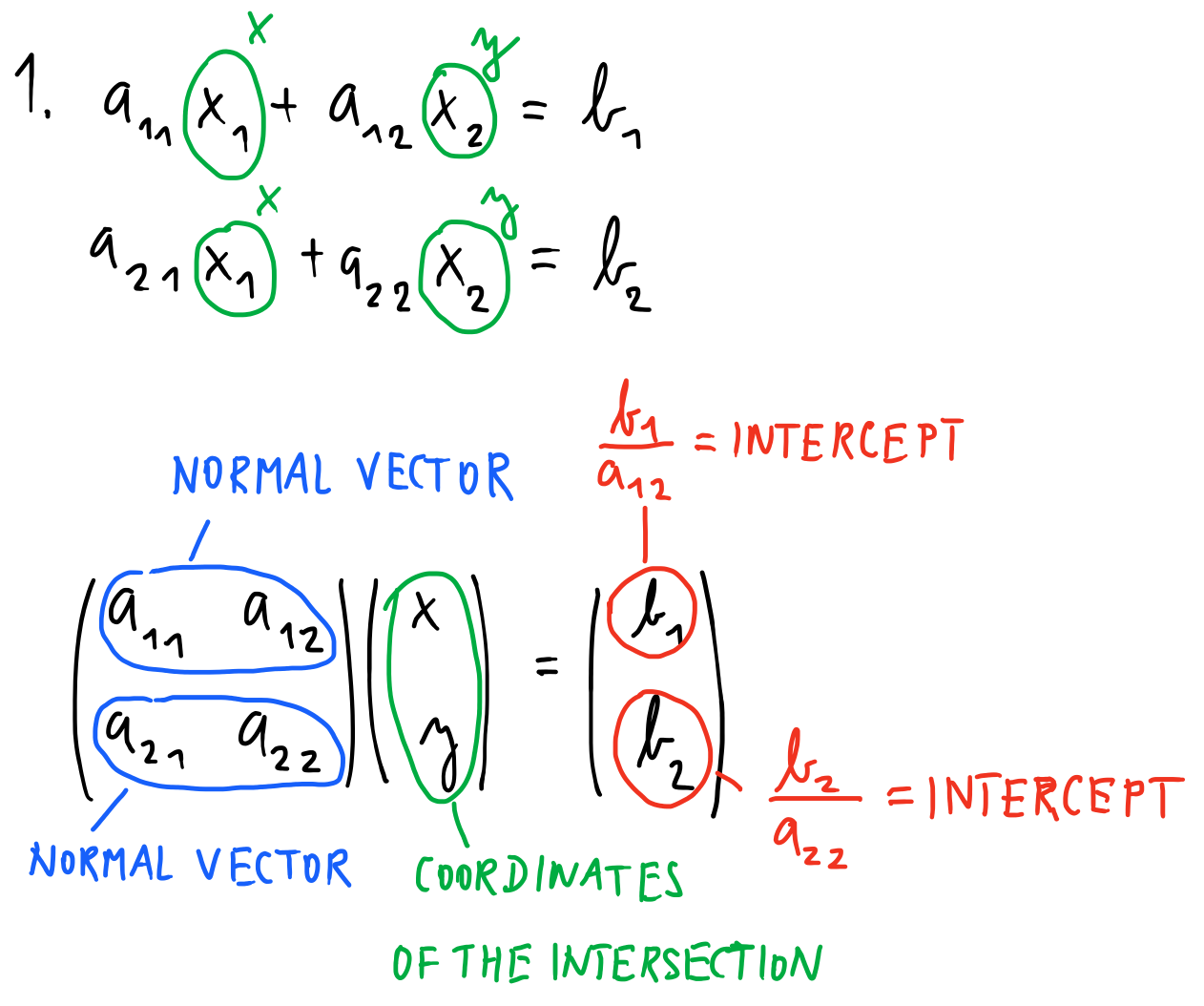 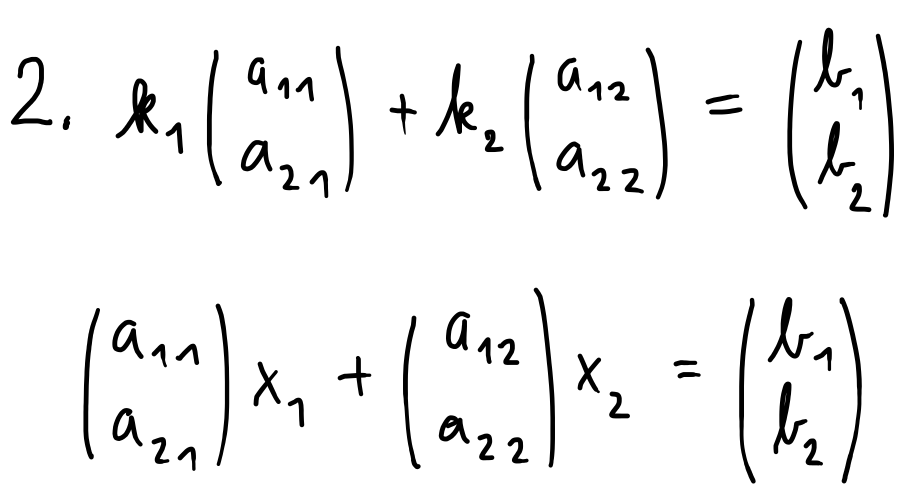 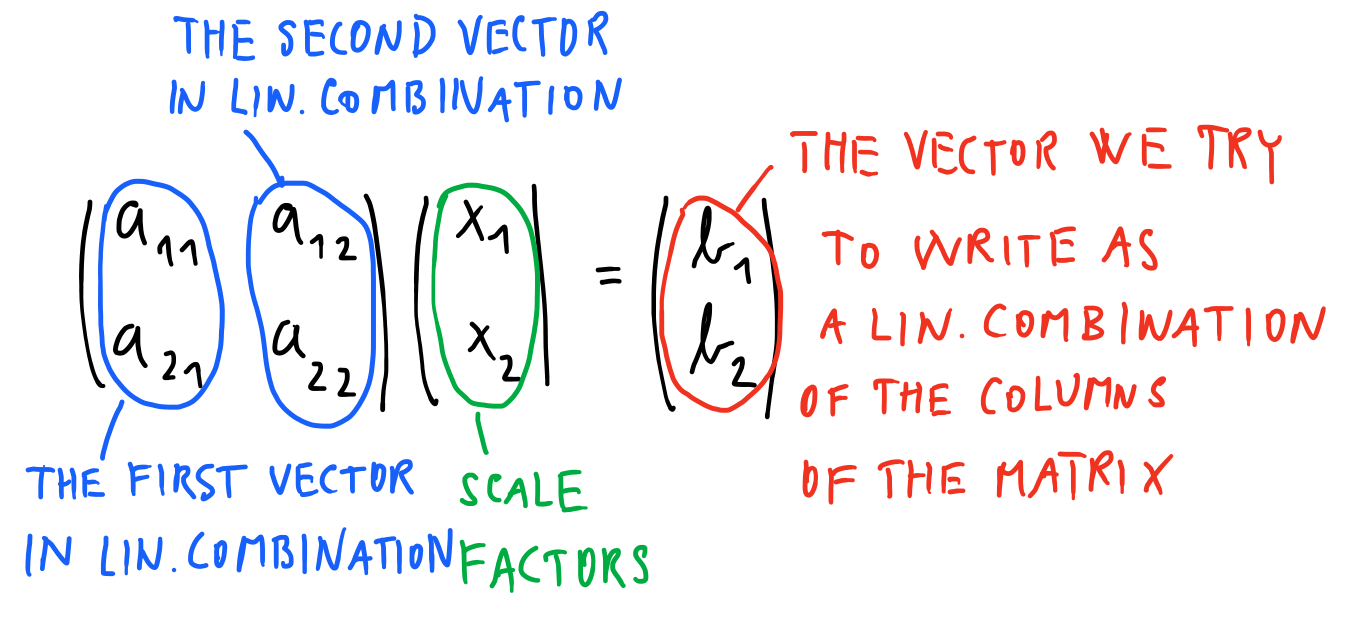 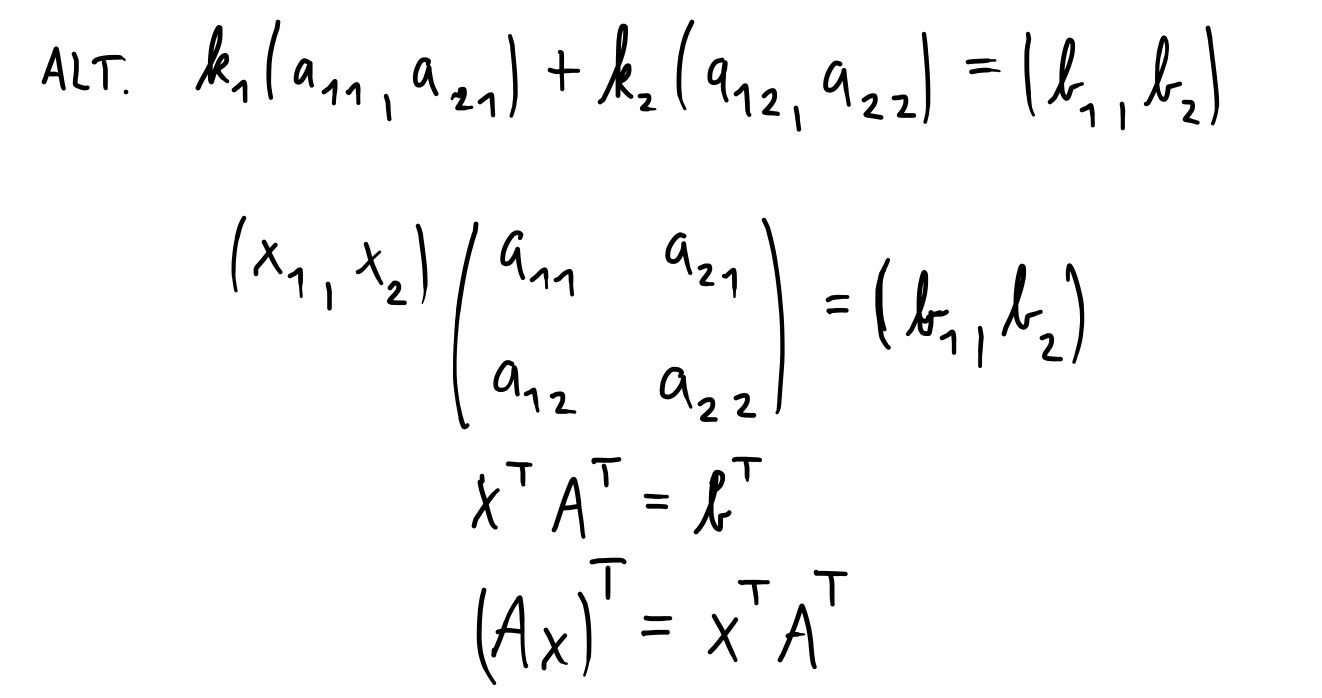 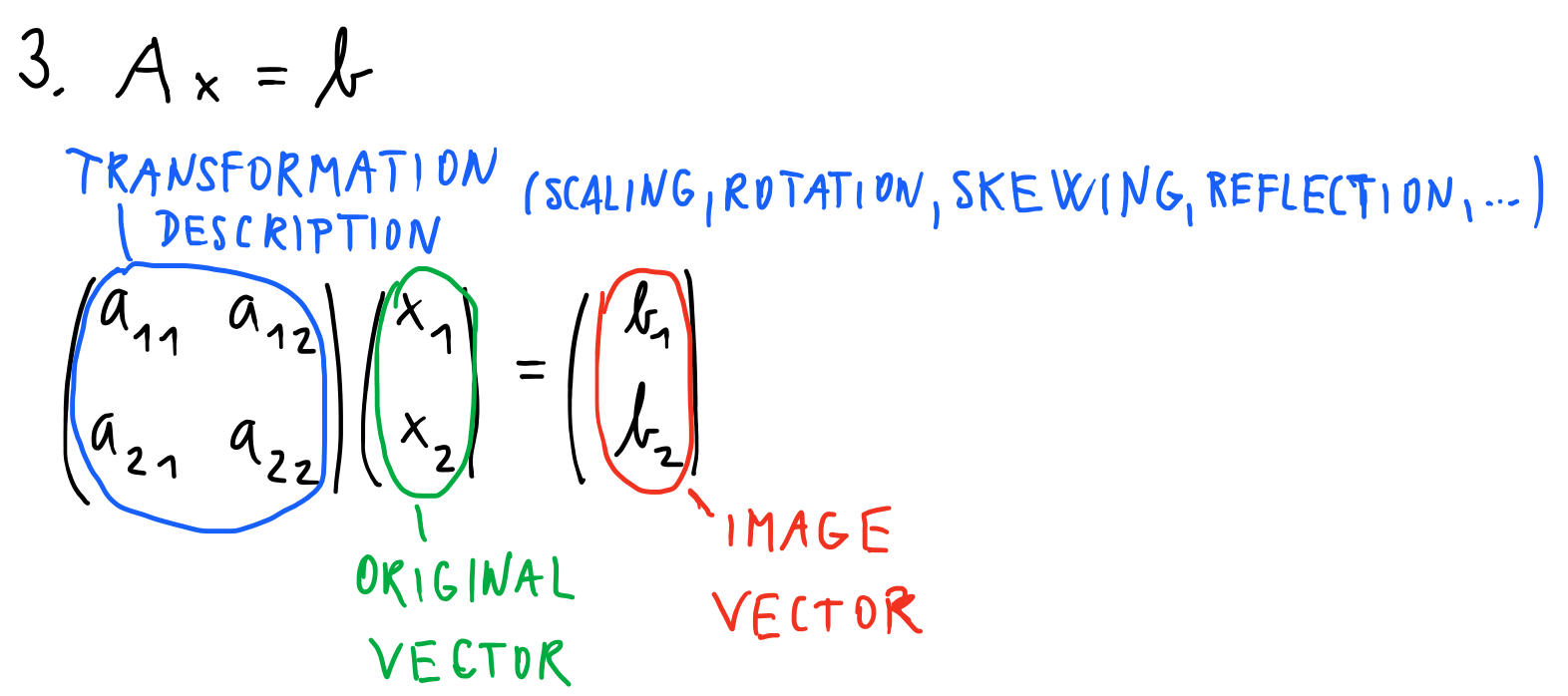 